התכנית הבין-יחידתית להנדסת מערכות
תכנית בין-יחידתית בהשתתפות היחידות הבאות: הנדסת מכונות, הנדסת אוירונוטיקה וחלל, הנדסת תעשיה וניהול, חינוך למדע וטכנולוגיה.נושא הנדסת מערכות זוכה לאחרונה לתשומת לב הולכת וגוברת בעולם בכלל ובישראל בפרט. לאור פניות של גורמים בתעשייה, פיתח הטכניון תכנית אקדמית להכשרת מהנדסי מערכות במסגרת לימודי תואר מגיסטר להנדסה.  התכנית המוצעת תצייד את הסטודנט בידע ובכלים המקצועיים המגוונים הדרושים לפיתוח מערכות מורכבות מתקדמות.
הנדסת מערכות כוללת את הפעולות הבאות: - גזירת הפרמטרים של ביצועי המערכת ושל תצורתה מהצורך המבצעי על ידי תהליך איטרטיבי של הגדרות, סינתזה, אנליזה, תכן, ניסויים והערכה.- שילוב הפרמטרים בעלי זיקה להבטחת תאימות ממשקים פיסיים, פונקציונליים ותוכניתיים לקבלת אופטימיזציית המערכת.
- שילוב ההנדסות התומכות במאמץ הכללי (אמינות, אחזקתיות וכו').
תכנית ההכשרה מעניקה כלים ושיטות לטיפול בנושאים אלה.תנאי הקבלהתכנית ה-ME בהנדסת מערכות פתוחה למהנדסים בעלי ניסיון בעבודה של מספר שנים.  תנאי הקבלה נקבעים על ידי ועדת הקבלה לתכנית.דרישות הלימודבוגר התכנית יידרש לצבור 40 נקודות מתקדמים, הכוללות קורסים בהיקף כולל של 34 נקודות לפחות, ופרויקט גמר בן 6 נקודות. במידת הצורך יידרשו השלמות.מידע נוסףמזכירות תארים מתקדמים בפקולטה להנדסת אוירונוטיקה וחלל טל. 04-8293365shula@aerodyne.technion.ac.ilתכנית הלימודים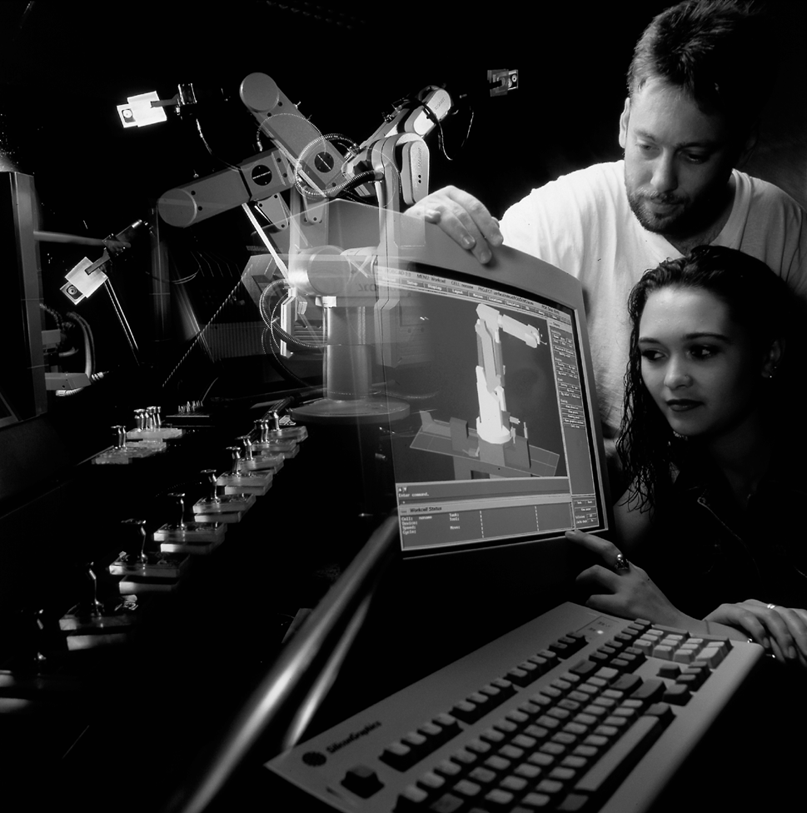 נק'088794  יסודות בהנדסת מערכות2.0 036053אמינות ובדיקות3.0 096501כלכלה למהנדסי מערכות3.0 088795בקרה למהנדסי מערכות3.0 086222ניתוח מערכות משובצות מחשב ותוכנתן והגדרת דרישותיהן3.0 098610הגורם האנושי במערכות טכנולוגיות3.0 036041תכן הנדסי מתקדם 13.0 098321סימולציה למהנדסי מערכות3.0 098310חקר ביצועים ואופטימיזציה3.0 038796תכן הנדסי מתקדם 23.0 098123ניהול פרויקטים להנדסת מערכות3.0 088209סדנה באינטגרציה2.0 088796פרויקט סיום בהנדסת מערכות6.0